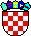 REPUBLIKA HRVATSKASPLITSKO-DALMATINSKA ŽUPANIJA                         G R A D   S I NJ                     G R A D O N A Č E L N I K 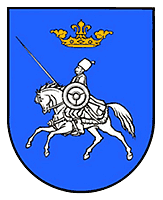 KLASA: 604-01/21-01/ 4URBROJ:2175/01-03-21-1Sinj, 20. kolovoza 2021. godineNa temelju članka 52. Statuta Grada Sinja („Službeni glasnik Grada Sinja“ broj, 2/21.) i članka 7. Pravilnika o stipendiranju srednjoškolaca lošijeg imovinskog statusa s područja Grada Sinja ("Službeni glasnik Grada Sinja" broj 11/19), Gradonačelnik Grada Sinja, dana 20. kolovoza 2021. godine, donio jeZ  A  K  LJ  U Č A  Ko raspisivanju Javnog natječaja za dodjelu stipendija srednjoškolcima lošijeg imovinskog statusa s područja Grada Sinja za 2021./2022. školsku godinuI.Raspisuje se Javni natječaj za dodjelu 50 stipendija srednjoškolcima lošijeg imovinskog statusa s područja Grada Sinja za 2021./2022. školsku godinu u pojedinačnom iznosu od 300,00 kuna mjesečno.II. Sredstva za stipendije iz točke I. ovog Zaključka osigurana su u Razdjelu 1. Proračuna Grada Sinja za 2021. godinu u Programu 1005 - Školstvo, Aktivnost 100501 - Pomoć učenicima i studentima, Pozicija 60 - Naknade građanima i kućanstvima (stipendije).	Natječaj je otvoren od 23. kolovoza 2021. godine, objavom na službenoj internetskoj stranici Grada Sinja www. sinj. hr. i traje zaključno do 24. rujna 2021. godine.III.O provođenju ovog Zaključka brinut će se Ured Grada Grada Sinja.IV.Ovaj Zaključak objavit će se u „Službenom glasniku Grada Sinja“.                                                                                            Gradonačelnik                                                                                            Miro Bulj